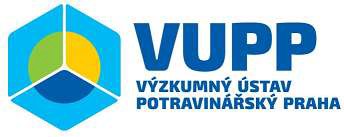 Objednávka  č.	21148537Datum :	14.10.2021IČO:17317436	DIČ:SK2020300909Jemo Trading spol. s r.o.Termín dodání :	co  nejdříveForma úhrady :	PřevodemMísto dodání :Topolová 18811 04	BratislavaVýzkumný ústav potravinářský Praha, v.v.i.	 	Radiová 1285/7Vyřizuje :xxxxxxxxxxxxxxx102 00Praha 10Telefon:xxxxxxxxxxxxxxxxPříjemce zásilky : xxxxxxxxxxxxxxxxx uveďte  na zásilcePředmět objednávkyE_mail:xxxxxxxxxxxxxxxxxxxxObjednáváme u Vás :R7001 RIDASCREEN ELISA 5 ks  315  EURR7016 Kokteilový roztok (1000 ml) 1 ks 415  EURR7102 Ridascreen® FAST Soya (48 jamiek) 2 ks – 295 EUR žádáme fafkturaci v KčŽádáme potvrdit tuto objednávku na e-mail : xxxxxxxxxxxxxxDílčí dodávky nejsou povolenyVaši fakturu za dodávku očekáváme na e-mailu : xxxxxxxxxxxxxxx	, případně na naší poštovní   adreseVeřejná výzkumná instituce zřízená v roce 2006IČO: 00027022, DIČ: CZ00027022, Bank. spojení: xxxxxxxxxxxxxxxxxxxxxxx